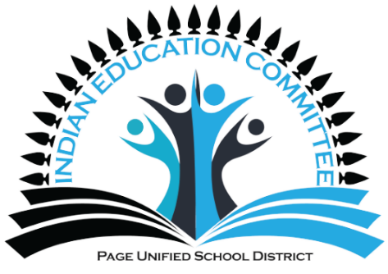 _________________________________________________________________________INDIAN EDUCATION COMMITTEE___________________________________ P.O. Box 1927, Page, AZ  86040 Phone: (928)608-4164/4286                                                                                                                           EMAIL:    WEB: www.pageud.org/indianeducationJOHNSON O’MALLEY INDIAN EDUCATION COMMITTEE RETREAT AGENDASaturday, October 01, 20229:00am - 12:00pm (MST)Hogan Meeting RoomAGENDA	1.  AGENDACall to order Roll CallMoment of Silence Review and Approval of Agenda – Action Item	2.  WELCOME AND OVERVIEW OF THE DAYRetreat Overview - Carlos Begay, Coordinator of Indian EducationIEC Members brief updates (training) and reports (Chapter level)1) Kelleroy Bennett, IEC President 	2) Katharine John, IEC Secretary3) Fern Bigman-Green, IEC Member	4) Evonne Yazzie, IEC Member5) Rochelle West, IEC Member		6) Renalda Willie, IEC Member	3.  REVIEW UPDATED JOM FUNDSDiscussion and Approval –Action Item	4.  POWERPOINT PRESENTATION & DISCUSSION Carlos Begay, Coordinator of Indian Education	5.  REVIEW AND DISCUSS THE “INDIAN” EDUCATION OFFICE DEPARTMENTa.    Possible Action Item	6.  NEXT MEETNG 	7.  ADJOURNMENT“A Copy of the attached notice was duly posted at the following place: Page Unified School District Bulletin Board located at 500 South Navajo, Page, Arizona, on the 30th of September 2022”